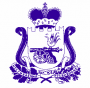 СОВЕТ ДЕПУТАТОВ РУССКОВСКОГО СЕЛЬСКОГО ПОСЕЛЕНИЯШУМЯЧСКОГО РАЙОНА СМОЛЕНСКОЙ ОБЛАСТИРЕШЕНИЯот «16» апреля   2018 г.  										                         	          № 9                                                                                                                   «Об    утверждении отчета    об  исполнении     бюджета  Руссковского   сельского  поселения    Шумячского  района  Смоленской  области     за    2017 год».                  Заслушав и обсудив отчет  Администрации Руссковского сельского поселения Шумячского района Смоленской области об исполнении бюджета Руссковского сельского поселения Шумячского района Смоленской области за 2017 год, руководствуясь  Бюджетным кодексом Российской Федерации, ст.13 Устава  Руссковского сельского поселения Шумячского района Смоленской области, Положением о бюджетном процессе в Руссковском сельском поселении Шумячского района Смоленской области, Совет депутатов Руссковского сельского поселения Шумячского района Смоленской области              Р Е Ш И Л:     1. Утвердить отчет об исполнении бюджета Руссковского сельского поселения Шумячского района Смоленской области за 2017 год по доходам  в сумме 3274722,58  рубля, в том числе по безвозмездным поступлениям в сумме 1939300,00 рублей, по расходам  в сумме   рублей, с превышением расходов над доходами в сумме 206771,60 рубль (профицит бюджета);     2.  Утвердить источники финансирования дефицита бюджета Руссковского сельского поселения Шумячского района Смоленской области за 2017 год согласно приложению № 1     3. Утвердить  доходы бюджета Руссковского сельского поселения Шумячского района Смоленской области, за исключением безвозмездных поступлений за 2017 год согласно приложению № 2;4. Утвердить  «Исполненный объем доходов местного бюджета Руссковского сельского поселения Шумячского района Смоленской области в части доходов, установленных решением  от 29 октября  2014 года №16 «О создании дорожного фонда Руссковского сельского поселения Шумячского района Смоленской области» за 2017 год  согласно приложению №35.Утвердить прогнозируемые безвозмездные поступления в бюджет  Руссковского сельского поселения Шумячского района Смоленской области за   2017 год» согласно приложению №46.Утвердить  Распределение бюджетных ассигнований по разделам, подразделам, целевым статьям  (муниципальным программам и не программным направлениям  деятельности), группам и подгруппам  видов расходов классификации расходов бюджетов за  2017 год  приложения № 5    7. Утвердить ведомственную  структуру расходов бюджета Руссковского сельского поселения Шумячского района Смоленской области за 2017 год согласно приложению № 6.8. Утвердить «Распределение бюджетных ассигнований по муниципальным программам и не программным направлениям деятельности за  2017 год согласно приложению №79.Утвердить « Источники финансирования дефицита бюджета Руссковского сельского поселения Шумячского района Смоленской области за 2017 год  по кодам классификации источников финансирования дефицитов бюджетов согласно приложении. №810.Утвердить «Сведения о численности муниципальных служащих органов местного самоуправления, работников муниципальных учреждений с указанием фактических затрат на их денежное содержание за 2017 год «согласно приложению №911.Утвердить «Распределение бюджетных ассигнований по целевым статьям(муниципальным   программам  и не программным направлениям деятельности),группам(группам и подгруппам) видов расходов классификации расходов бюджетов за 2017год»согласно приложению №1012.Утвердить «   Отчет Об использовании бюджетных ассигнований муниципального дорожного фонда Руссковского сельского поселения Шумячского района Смоленской области за   2017 год согласно приложению №11   13. Утвердить отчет об использовании бюджетных ассигнований резервного фонда Администрации  Руссковского сельского поселения Шумячского района Смоленской области  за 2017 год согласно приложению №1214.Утвердить доходы бюджета Руссковского сельского поселения Шумячского района Смоленской области за  2017 год по кодам классификации доходов бюджетов 15. Настоящее решение опубликовать в газете « Информационный вестник Руссковского сельского поселения» 16. Настоящее  решение вступает в силу со дня его принятия.       Глава муниципального образованияРуссковского сельского поселенияШумячского района Смоленской области                                    Н.А.МарченковаРуссковского сельского поселения Шумячского района Смоленской области за 2017 год(рублей)Приложение 3                                                к решению Совета депутатов Руссковского сельского                                          поселения  Шумячского района   Смоленской  области от                                          «16» апреля 2018г.  № 9 «Об утверждении отчета об                                                исполнении    бюджета    Руссковского   сельского поселения                                                 Шумячского  района    Смоленской области за  2017 год»Исполненный объем доходов местного бюджета Руссковского сельского поселения Шумячского района Смоленской области  в части доходов, установленных решением   от 29 октября 2014 года №16 «О создании муниципального дорожного фонда  Руссковского сельского поселения Шумячского района Смоленской области» за   2017год                                                                                                                   рублей  Приложение  4к  решению Совета депутатов Руссковского сельского                                                          поселения  Шумячского района   Смоленской  области    от                                                           «16» апреля 2018г.  № 9 «Об утверждении отчета обисполнении    бюджета    Руссковского   сельского поселения                                                          Шумячского  района    Смоленской области за  2017 год»Отчет об исполнении безвозмездных поступлений в бюджет Руссковского сельского поселения Шумячского района Смоленской области за  2017год  (рублей)Приложение 5к проекту решения Совета депутатов Руссковского сельского                                                            поселения  Шумячского района   Смоленской  области от                                                                 «16» апреля 2018г.  № 9 «Об утверждении отчета обисполнении    бюджета    Руссковского   сельского поселения                                                         Шумячского  района    Смоленской области за  2017 год»Распределение бюджетных ассигнований             по разделам, подразделам, целевым статьям  (муниципальным программам и не программным направлениям  деятельности), группам и подгруппам  видов расходов                                                             классификации расходов бюджетов за  2017 год(рублей))Ведомственная структура расходовбюджета Руссковского сельского поселения Шумячского района Смоленской области за  2017 год(рублей)Распределение бюджетных ассигнований по муниципальным программам и не программным направлениям деятельности за  2017 год (рублей)                                                                                                                   Приложение 8к решению Совета депутатов Руссковского сельского поселения Шумячского района Смоленской области «16 »апреля 2018 года № 9 «Об исполнении бюджета Руссковского сельского поселения Шумячского   района Смоленской области за  2017 год»Источники финансирования дефицита бюджета Руссковского сельского поселения Шумячского района Смоленской области за 2017 год  по кодам классификации источников  финансирования дефицитов бюджетов (рублей)Сведения о численности муниципальных служащих органов местного самоуправления, работников муниципальных учреждений с указанием фактических затрат на их денежное содержаниеза  2017 годРаспределение бюджетных ассигнований по целевым статьям (муниципальным программам и непрограммным направлениям деятельности), группам (группам и подгруппам) видов расходов классификации расходов бюджетов за 2017 год (рублей)Приложение 11                                                                                        к  решению Совета депутатов Руссковского                                                                                         сельского поселения  Шумячского района                                                                                          Смоленской  области от«16» апреля 2018г.  № 9                                                                                         «Об утверждении отчета об исполнении    бюджета                                                                                         Руссковского   сельского поселения Шумячского                                                                                                             района  Смоленской области за  2017 год»   ОТЧЕТОб использовании бюджетных ассигнований муниципального дорожного фондаРуссковского сельского поселения Шумячского района Смоленской областиЗа 2017 год                                                                                                     Приложение 1                                                                                         к  решению Совета депутато Руссковского сельского                                                                                      поселения  Шумячского района   Смоленской  области от                                                                                     «16» апреля 2018г.  № 9 «Об утверждении отчета об                                                                                      исполнении    бюджета    Руссковского   сельского поселения                                                                                    Шумячского  района    Смоленской области за  2017 год»Источники финансирования дефицита бюджета КодНаименование кода группы, подгруппы, статьи, вида источника финансирования дефицитов бюджетов, кода классификации операций сектора государственного управления, относящихся к источникам финансирования дефицитов бюджетовСумма12301 00 00 00 00 0000 000ИСТОЧНИКИ ВНУТРЕННЕГО ФИНАНСИРОВАНИЯ ДЕФИЦИТОВ БЮДЖЕТОВ206771,6001 05 00 00 00 0000 000Изменение остатков средств на счетах по учету средств бюджета206771,6001 05 00 00 00 0000 500Увеличение остатков средств бюджетов-3 274 722,5801 05 02 00 00 0000 500Увеличение прочих остатков средств бюджетов-3 274 722,5801 05 02 01 00 0000 510Увеличение прочих остатков денежных средств бюджетов-3 274 722,5801 05 02 01 10 0000 510Увеличение прочих остатков денежных средств  бюджета сельских поселений-3 274 722,5801 05 00 00 00 0000 600Уменьшение остатков средств бюджетов3 481 494,1801 05 02 00 00 0000 600Уменьшение прочих остатков средств бюджетов3 481 494,1801 05 02 01 00 0000 610Уменьшение прочих остатков денежных средств бюджетов3 481 494,1801 05 02 01 10 0000 610Уменьшение прочих остатков денежных средств бюджета сельских поселений3 481 494,18                                          Приложение №2                                        к решению Совета депутатовРуссковского сельского поселения  Шумячского района    Смоленской  области от «16» апреля 2018г.  № 9 «Об утверждении отчета об исполнении    бюджета    Руссковского   сельского поселения    Шумячского  района    Смоленской области за  2017 год»                                          Приложение №2                                        к решению Совета депутатовРуссковского сельского поселения  Шумячского района    Смоленской  области от «16» апреля 2018г.  № 9 «Об утверждении отчета об исполнении    бюджета    Руссковского   сельского поселения    Шумячского  района    Смоленской области за  2017 год»                                          Приложение №2                                        к решению Совета депутатовРуссковского сельского поселения  Шумячского района    Смоленской  области от «16» апреля 2018г.  № 9 «Об утверждении отчета об исполнении    бюджета    Руссковского   сельского поселения    Шумячского  района    Смоленской области за  2017 год» Доходы бюджета Руссковского  сельского поселения Шумячского района                                                      Смоленской области     за 2017 год                                     Доходы бюджета Руссковского  сельского поселения Шумячского района                                                      Смоленской области     за 2017 год                                     Доходы бюджета Руссковского  сельского поселения Шумячского района                                                      Смоленской области     за 2017 год                                     Доходы бюджета Руссковского  сельского поселения Шумячского района                                                      Смоленской области     за 2017 год                                    КодКодНаименование кода дохода бюджетаСумма (руб.)1 00 00000 00 0000 0001 00 00000 00 0000 000НАЛОГОВЫЕ И НЕНАЛОГОВЫЕ ДОХОДЫ1 335 422,581 01 00000 00 0000 0001 01 00000 00 0000 000НАЛОГИ НА ПРИБЫЛЬ, ДОХОДЫ140 300,831 01 02000 01 0000 1101 01 02000 01 0000 110Налог на доходы физических лиц140 300,831 01 02010 01 0000 1101 01 02010 01 0000 110Налог на доходы физических лиц с доходов, источником которых является налоговый агент, за исключением доходов, в отношении которых исчисление и уплата налога осуществляются в соответствии со статьями 227, 227.1 и 228 Налогового кодекса Российской Федерации140 300,831 03 00000 00 0000 0001 03 00000 00 0000 000Налоги на товары (работы, услуги), реализуемые на территории Российской  Федерации764 006,821 03 02000 01 0000 1101 03 02000 01 0000 110Акцизы по подакцизным товарам (продукции), производимым на территории Российской Федерации764 006,821 03 02230 01 0000 1101 03 02230 01 0000 110Доходы от уплаты акцизов на дизельное топливо, подлежащее распределению между бюджетами субъектов Российской Федерации и местными бюджетами с учетом установленных дифференцированных нормативов отчислений в местные бюджеты313 929,901 03 02240 01 0000 1101 03 02240 01 0000 110Доходы от уплаты акцизов на моторные масла для дизельных и (или) карбюраторных (инжекторных) двигателей, подлежащие распределению между бюджетами субъектов Российской Федерации и местными бюджетами с учетом установленных дифференцированных нормативов отчислений в местные бюджеты3 186,91103 02250 01 0000 110103 02250 01 0000 110Доходы от уплаты акцизов на автомобильный бензин, подлежащие распределению между бюджетами субъектов Российской Федерации и местными бюджетами с учетом установленных нормативов отчислений в местные бюджеты507 690,8103 02260 01 0000 110103 02260 01 0000 110Доходы от уплаты акцизов на прямогонный бензин, подлежащие распределению между бюджетами субъектов Российской Федерации и местными бюджетами с учетом установленных нормативов отчислений в местные бюджеты-60 800,791 05 00000 00 0000 0001 05 00000 00 0000 000Налоги на совокупный доход0,001 05 03000 01 0000 1101 05 03000 01 0000 110Единый сельскохозяйственный налог0,001 05 03010 01 0000 1101 05 03010 01 0000 110Единый сельскохозяйственный налог0,001 06 00000 00 0000 0001 06 00000 00 0000 000НАЛОГИ НА ИМУЩЕСТВО355 514,071 06 01000 00 0000 1101 06 01000 00 0000 110Налог на имущество физических лиц10 531,891 06 01030 13 0000 1101 06 01030 13 0000 110Налог на имущество физических лиц, взимаемый по ставкам, применяемым к объектам налогообложения, расположенным в границах городских поселений10 531,891 06 06000 00 0000 1101 06 06000 00 0000 110Земельный налог344 982,181 06 06030 00 0000 1101 06 06030 00 0000 110Земельный налог с организаций9 724,00106 06033 10 0000 110106 06033 10 0000 110земельный налог с организаций, обладающих земельным участком, расположенным в границах сельских поселений (сумма платежа(перерасчеты, недоимка и задолженность по соответствующему платежу, в том числе по отмененному)9 724,001 06 06040 00 0000 1101 06 06040 00 0000 110Земельный налог с физических лиц335 258,18106 06043 10 0000  110106 06043 10 0000  110земельный налог с физических лиц, обладающих земельным участком, расположенным в границах сельских поселений (сумма платежа(перерасчеты, недоимка и задолженность по соответствующему платежу, в том числе по отмененному)335 258,18КодНаименование кода дохода бюджетаСумма1231 00 00000 00 0000 000НАЛОГОВЫЕ И НЕНАЛОГОВЫЕ ДОХОДЫ1335422,581 03 00000 00 0000 000НАЛОГИ НА ТОВАРЫ (РАБОТЫ, УСЛУГИ), РЕАЛИЗУЕМЫЕ НА ТЕРРИТОРИИ РОССИЙСКОЙ ФЕДЕРАЦИИ764006,821 03 02000 01 0000 110Акцизы по подакцизным товарам (продукции), производимым на территории Российской Федерации764006,82103 02230 01 0000 110 Доходы от уплаты акцизов на дизельное топливо, подлежащие распределению между бюджетами субъектов Российской Федерации и местными бюджетами с учетом установленных дифференцированных нормативов отчислений в местные бюджеты313929,90103 02240 01 0000 110Доходы от уплаты акцизов на моторные масла для дизельных и (или) карбюраторных (инжекторных) двигателей, подлежащие распределению между бюджетами субъектов Российской Федерации и местными бюджетами с учетом установленных дифференцированных нормативов отчислений в местные бюджеты3186,91103 02250 01 0000 110 Доходы от уплаты акцизов на автомобильный бензин, подлежащие распределению между бюджетами субъектов Российской Федерации и местными бюджетами с учетом установленных дифференцированных нормативов отчислений в местные бюджеты507690,80103 02250 01 0000 110Доходы от уплаты акцизов на прямогонный  бензин, подлежащие распределению между бюджетами субъектов Российской Федерации и местными бюджетами с учетом установленных дифференцированных нормативов отчислений в местные бюджеты-60800,79КодНаименование кода доходабюджетаСумма1232 00 00000 00 0000 000БЕЗВОЗМЕЗДНЫЕ ПОСТУПЛЕНИЯ1 939 300,002 02 00000 00 0000 000БЕЗВОЗМЕЗДНЫЕ ПОСТУПЛЕНИЯ ОТ ДРУГИХ БЮДЖЕТОВ БЮДЖЕТНОЙ СИСТЕМЫ РОССИЙСКОЙ ФЕДЕРАЦИИ1 939 300,002 02 15001 00 0000 151Дотации бюджетам бюджетной системы Российской Федерации 1 887 200,002 02 15001 10 0000 151Дотации бюджетам сельских поселений на выравнивание бюджетной обеспеченности1 887 200,002 02 30000 00 0000 151Субвенции бюджетам бюджетной системы Российской Федерации 52 100,002 02 35118 10 0000 151Субвенции бюджетам сельских поселений на осуществление первичного воинского учета на территориях, где отсутствуют военные комиссариаты52 100,00НаименованиеРазделПодразделЦелевая статьяВид расходовСУММА123456ОБЩЕГОСУДАРСТВЕННЫЕ ВОПРОСЫ011 887 976,82Функционирование высшего должностного лица субъекта Российской Федерации и муниципального образования0102440 701,31Обеспечение деятельности законодательного и исполнительного органов власти010275 0 00 00000440 701,31Глава муниципального образования010275 1 00 00000440 701,31Расходы на обеспечение функций органов местного самоуправления010275 1 00 00140440 701,31Расходы на выплаты персоналу в целях обеспечения выполнения функций государственными (муниципальными) органами, казенными учреждениями, органами управления государственными внебюджетными фондами010275 1 00 00140100440 701,31Расходы на выплаты персоналу государственных (муниципальных) органов010275 1 00 00140120              440 701,31Функционирование законодательных (представительных) органов государственной власти и представительных органов муниципальных образований010336960,00Обеспечение деятельности законодательного и исполнительного органов власти010375 0 00 0000036960,00Обеспечение деятельности законодательного органа власти010375 3 00 0000036960,00Расходы на обеспечение функций органов местного самоуправления010375 3 00 0014036960,00Расходы на выплаты персоналу в целях обеспечения выполнения функций государственными (муниципальными) органами, казенными учреждениями, органами управления государственными внебюджетными фондами010375 3 00 0014010036960,00Расходы на выплаты персоналу государственных (муниципальных) органов010375 3 00 0014012036960,00Функционирование Правительства Российской Федерации, высших исполнительных органов государственной власти субъектов Российской Федерации, местных администраций01041 271 148,51Муниципальная программа «Социально-экономическое развитие Руссковского сельского поселения Шумячского района Смоленской области на 2014-2020 годы»010401 0 00 000001 271 148,51Обеспечивающая подпрограмма010401 1 00 000001 268 349,01Основное мероприятие «Обеспечение организационных условий для реализации муниципальной программы»010401 1 01 000001 268 349,01Расходы на обеспечение функций органов местного самоуправления010401 1 01 001401 268 349,01Расходы на выплаты персоналу в целях обеспечения выполнения функций государственными (муниципальными) органами, казенными учреждениями, органами управления государственными внебюджетными фондами010401 1 01 001401001012727,39Расходы на выплаты персоналу государственных (муниципальных) органов010401 1 01 001401201012727,39Закупка товаров, работ и услуг для обеспечения государственных (муниципальных) нужд010401 1 01 00140200242980,54Иные закупки товаров, работ и услуг для обеспечения государственных (муниципальных) нужд010401 1 01 00140240242980,54Иные бюджетные ассигнования010401 1 01 0014080012641,08Уплата налогов, сборов и иных платежей010401 1 01 0014085012641,08Подпрограмма «Энергосбережение и повышение энергетической эффективности на 2015-2017 годы на территории Руссковского сельского поселения Шумячского района Смоленской области»010401 2 00 000002799,50Основное мероприятие «Энергосбережение и повышение энергетической эффективности на территории поселения»010401 2 01 000002799,50Энергосбережение и повышение энергетической эффективности на иных объектах010401 2 01 201002799,50Закупка товаров, работ и услуг для обеспечения государственных (муниципальных) нужд010401 2 01 201002002799,50Иные закупки товаров, работ и услуг для обеспечения государственных (муниципальных) нужд010401 2 01 201002402799,50Обеспечение деятельности финансовых, налоговых и таможенных органов и органов финансового (финансово-бюджетного) надзора010616538,00Непрограммные расходы органов исполнительной власти010676 1 00 0000016538,00Расходы за счет межбюджетных трансфертов других уровней010676 1 00 П511016538,00Расходы Руссковского сельского поселения по передаче части полномочий в соответствии с заключенными соглашениями010676 1 00 П511016538,00Межбюджетные трансферты010676 1 00 П511050016538,00Иные межбюджетные трансферты010676 1 00 П511054016538,00Резервные фонды01110,00Резервный фонд Администрации поселения011189 0 00 000000,00Расходы за счет средств резервного фонда администрации поселения011189 0 00 288800,00Иные бюджетные ассигнования011189 0 00 288808000,00Резервные средства011189 0 00 288808700,00Другие общегосударственные вопросы0113122 629,00Прочие общегосударственные расходы01137700000000122 629,00Расходы бюджета, связанные с решением других общегосударственных вопросов01137700020170122 629,00Иные бюджетные ассигнования01137700020170800122 629,00Уплата налогов, сборов и иных платежей01137700020170850122 629,00НАЦИОНАЛЬНАЯ ОБОРОНА0252 100,00Мобилизационная и вневойсковая подготовка020352 100,00Не программные расходы органов исполнительной власти020398 0 00 0000052 100,00Расходы за счет межбюджетных трансфертов других уровней020398 1 00 0000052 100,00Расходы на осуществление первичного воинского учета на территориях, где отсутствуют военные комиссариаты020398 1 00 5118052 100,00Расходы на выплаты персоналу в целях обеспечения выполнения функций государственными (муниципальными) органами, казенными учреждениями, органами управления государственными внебюджетными фондами020398 1 00 5118010028 951,00Расходы на выплаты персоналу государственных (муниципальных) органов020398 1 00 5118012028 951,00Закупка товаров, работ и услуг для обеспечения государственных (муниципальных) нужд020398 1 00 5118020023 149,00Иные закупки товаров, работ и услуг для обеспечения государственных (муниципальных) нужд020398 1 00 5118024023 149,00НАЦИОНАЛЬНАЯ БЕЗОПАСНОСТЬ И ПРАВООХРАНИТЕЛЬНАЯ ДЕЯТЕЛЬНОСТЬ030,00Обеспечение пожарной безопасности03100,00Муниципальная программа «Социально-экономическое развитие Руссковского сельского поселения Шумячского района Смоленской области на 2014-2020 годы»031001 0 00 000000,00Основное мероприятие «Обеспечение пожарной безопасности на территории поселения»031001 Я 01 000000,00Расходы на обеспечение пожарной безопасности на территории поселения031001 Я 01 200100,00Закупка товаров, работ и услуг для обеспечения государственных (муниципальных) нужд031001 Я 01 200102000,00Иные закупки товаров, работ и услуг для обеспечения государственных (муниципальных) нужд031001 Я 01 200102400,00НАЦИОНАЛЬНАЯ ЭКОНОМИКА041 221 003,71Дорожное хозяйство (дорожные фонды)04091143723,71Муниципальная программа «Социально-экономическое развитие Руссковского сельского поселения Шумячского района Смоленской области на 2014-2020 годы»040901 0 00 000001143723,71Основное мероприятие «Содержание и ремонт дорог за счет средств дорожного фонда»040901 Я 03 000001143723,71Расходы по содержанию и ремонту дорог за счет средств дорожного фонда040901 Я 03 200301143723,71Закупка товаров, работ и услуг для обеспечения государственных (муниципальных) нужд040901 Я 03 200302001143723,71Иные закупки товаров, работ и услуг для обеспечения государственных (муниципальных) нужд040901 Я 03 200302401143723,71Другие вопросы в области национальной экономики041277280,00Прочие общегосударственные расходы0412770000000077280,00Расходы бюджета, связанные с решением других общегосударственных вопросов0412770002017077280,00Закупка товаров, работ и услуг для обеспечения государственных (муниципальных) нужд0412770002017020077280,00Иные закупки товаров, работ и услуг для обеспечения государственных (муниципальных) нужд0412770002017024077280,00ЖИЛИЩНО-КОММУНАЛЬНОЕ ХОЗЯЙСТВО05245 225,85Коммунальное хозяйство050220 000,00Муниципальная программа «Социально-экономическое развитие Руссковского сельского поселения Шумячского района Смоленской области на 2014-2020 годы»050201 0 00 000000,00Подпрограмма «Комплексное развитие коммунальной инфраструктуры на территории поселения»050201 3 00 000000,00Основное мероприятие «Комплексное обустройство населенных пунктов объектами коммунальной инфраструктуры»050201 3 01 000000,00Расходы на развитие газификации в сельской местности050201 3 01 201100,00Закупка товаров, работ и услуг для обеспечения государственных (муниципальных) нужд050201 3 01 201102000,00Иные закупки товаров, работ и услуг для обеспечения государственных (муниципальных) нужд050201 3 01 201102400,00Расходы на развитие водоснабжения в сельской местности050201 3 01 201200,00Закупка товаров, работ и услуг для обеспечения государственных (муниципальных) нужд050201 3 01 201202000,00Иные закупки товаров, работ и услуг для обеспечения государственных (муниципальных) нужд050201 3 01 201202400,00Подпрограмма «Обращение с твердыми коммунальными отходами на территории поселения»050201 4 00 0000020 000,00Основное мероприятие «Организация работы с твердыми коммунальными отходами»050201 4 01 0000020 000,00Расходы по организации сбора и вывоза твердых коммунальных отходов050201 4 01 2015020 000,00Закупка товаров, работ и услуг для обеспечения государственных (муниципальных) нужд050201 4 01 2015020020 000,00Иные закупки товаров, работ и услуг для обеспечения государственных (муниципальных) нужд050201 4 01 2015024020000,00Благоустройство0503225 225,85Муниципальная программа «Социально-экономическое развитие Руссковского сельского поселения Шумячского района Смоленской области на 2014-2020 годы»050301 0 00 00000225 225,85Основное мероприятие «Содержание и ремонт уличного освещения»050301 Я 04 00000219427,85Расходы по содержанию и ремонту уличного освещения050301 Я 04 20040219427,85Закупка товаров, работ и услуг для обеспечения государственных (муниципальных) нужд050301 Я 04 20040200219427,85Иные закупки товаров, работ и услуг для обеспечения государственных (муниципальных) нужд050301 Я 04 20040240219727,85Основное мероприятие «Организация и содержание мест захоронения»050301 Я 05 000005798,00Расходы по организации и содержанию мест захоронения050301 Я 05 200505798,00Закупка товаров, работ и услуг для обеспечения государственных (муниципальных) нужд050301 Я 05 200502005798,00Иные закупки товаров, работ и услуг для обеспечения государственных (муниципальных) нужд050301 Я 05 200502405798,00Основное мероприятие «Мероприятия в области благоустройства»050301 Я 06 000000,00Расходы на мероприятия в области благоустройства050301 Я 06 200600,00Закупка товаров, работ и услуг для обеспечения государственных (муниципальных) нужд050301 Я 06 200602000,00Иные закупки товаров, работ и услуг для обеспечения государственных (муниципальных) нужд050301 Я 06 200602400,00Культура, кинематография086000,00культура08016000,00расходы за счет средств резервного фонда080189 0 00 288806000,00Закупка товаров, работ и услуг для обеспечения государственных (муниципальных) нужд080189 0 00 288802006000,00Иные закупки товаров, работ и услуг для обеспечения государственных (муниципальных) нужд080189 0 00 288802406000,00СОЦИАЛЬНАЯ ПОЛИТИКА1064 187,80Пенсионное обеспечение100160 187,80Муниципальная программа «Социально-экономическое развитие Руссковского сельского поселения Шумячского района Смоленской области на 2014-2020 годы»100101 0 00 0000060 187,80Обеспечивающая подпрограмма100101 1 00 0000060 187,80Основное мероприятие «Оказание мер социальной поддержки отдельным категориям граждан»100101 1 02 0000060 187,80Пенсии за выслугу лет лицам, замещавшим муниципальные должности и должности муниципальной службы100101 1 02 7001060 187,80Социальное обеспечение и иные выплаты населению100101 1 02 7001030060 187,80Публичные нормативные социальные выплаты гражданам100101 1 02 7001031060 187,80Специальные расходы10064 000,00Резервный фонд Администрации поселения100689 0 00 000004 000,00Расходы за счет средств резервного фонда администрации поселения100689 0 00 288804 000,00Закупка товаров, работ и услуг для обеспечения государственных (муниципальных) нужд100689 0 00 288802004 000,00Иные закупки товаров, работ и услуг для обеспечения государственных (муниципальных) нужд100689 0 00 288802404 000,00ФИЗИЧЕСКАЯ КУЛЬТУРА И СПОРТ115000,00Массовый спорт11025000,00Муниципальная программа «Социально-экономическое развитие Руссковского сельского поселения Шумячского района Смоленской области на 2014-2020 годы»110201 0 00 000005000,00Основное мероприятие «Мероприятия в области физической культуры, спорта и туризма»110201 Я 07 000005000,00Расходы на мероприятия в области физической культуры, спорта и туризма110201 Я 07 200705000,00Закупка товаров, работ и услуг для обеспечения государственных (муниципальных) нужд110201 Я 07 200702005000,00Иные закупки товаров, работ и услуг для обеспечения государственных (муниципальных) нужд110201 Я 07 200702405000,00ППриложение 6к решению Совета депутатов Руссковского сельского поселения  Шумячского района   Смоленской  области от«16» апреля 2018г.  № 9 «Об утверждении отчета об исполнении    бюджета    Руссковского   сельского поселения Шумячского  района    Смоленской области за  2017 год»НаименованиеКод главного распорядителя средств местного бюджета (прямого получателя)РазделПодразделЦелевая статья расходовВид расходовСУММА12334567Администрация Руссковского сельского поселения Шумячского района Смоленской области9553 481494,18ОБЩЕГОСУДАРСТВЕННЫЕ ВОПРОСЫ955011887976,82Функционирование высшего должностного лица субъекта Российской Федерации и муниципального образования955010202440 701,31Обеспечение деятельности законодательного и исполнительного органов власти95501020275 0 00 00000440 701,31Глава муниципального образования95501020275 1 00 00000440 701,31Расходы на обеспечение функций органов местного самоуправления95501020275 1 00 00140440 701,31Расходы на выплаты персоналу в целях обеспечения выполнения функций государственными (муниципальными) органами, казенными учреждениями, органами управления государственными внебюджетными фондами95501020275 1 00 00140100440 701,31Расходы на выплаты персоналу государственных (муниципальных) органов95501020275 1 00 00140120440 701,31Функционирование законодательных (представительных) органов государственной власти и представительных органов муниципальных образований95501030336 960,00Обеспечение деятельности законодательного и исполнительного органов власти95501030375 0 00 0000036 960,00Обеспечение деятельности законодательного органа власти95501030375 3 00 0000036 960,00Расходы на обеспечение функций органов местного самоуправления95501030375 3 00 0014036 960,00Расходы на выплаты персоналу в целях обеспечения выполнения функций государственными (муниципальными) органами, казенными учреждениями, органами управления государственными внебюджетными фондами95501030375 3 00 0014010036 960,00Расходы на выплаты персоналу государственных (муниципальных) органов95501030375 3 00 0014012036960,00Функционирование Правительства Российской Федерации, высших исполнительных органов государственной власти субъектов Российской Федерации, местных администраций9550104041 271 148,51Муниципальная программа "Социально-экономическое развитие Руссковского сельского поселения Шумячского района Смоленской области на 2014-2020 годы"95501040401 0 00 000001 271 148,51Обеспечивающая подпрограмма95501040401 1 00 000001 268349,01Основное мероприятие "Обеспечение организационных условий для реализации муниципальной программы"95501040401 1 01 000001 268349,01Расходы на обеспечение функций органов местного самоуправления95501040401 1 01 001401 268 349,01Расходы на выплаты персоналу в целях обеспечения выполнения функций государственными (муниципальными) органами, казенными учреждениями, органами управления государственными внебюджетными фондами95501040401 1 01 001401001 012 727,39Расходы на выплаты персоналу государственных (муниципальных) органов95501040401 1 01 001401201 012 727,39Закупка товаров, работ и услуг для обеспечения государственных (муниципальных) нужд95501040401 1 01 00140200242 980,54Иные закупки товаров, работ и услуг для обеспечения государственных (муниципальных) нужд95501040401 1 01 00140240242 980,54Иные бюджетные ассигнования95501040401 1 01 0014080012 641,08Уплата налогов, сборов и иных платежей95501040401 1 01 0014085012 641,08Подпрограмма "Энергосбережение и повышение энергетической эффективности на 2015-2017 годы на территории Руссковского сельского поселения Шумячского района Смоленской области"95501040401 2 00 000002799,50Основное мероприятие "Энергосбережение и повышение энергетической эффективности на территории поселения"95501040401 2 01 000002799,50Энергосбережение и повышение энергетической эффективности на иных объектах95501040401 2 01 201002799,50Закупка товаров, работ и услуг для обеспечения государственных (муниципальных) нужд95501040401 2 01 201002002799,50Иные закупки товаров, работ и услуг для обеспечения государственных (муниципальных) нужд95501040401 2 01 201002402799,50Обеспечение деятельности финансовых, налоговых и таможенных органов и органов финансового (финансово-бюджетного) надзора95501060616538,00Непрограммные расходы органов исполнительной власти95501060676 0 00 0000016538,00Расходы за счет межбюджетных трансфертов других уровней95501060676 1 00 П511016538,00Расходы Руссковского сельского поселения по передаче части полномочий в соответствии с заключенными соглашениями95501060676 1 00 П511050016538,00Межбюджетные трансферты95501060676 1 00 П511054016538,00Иные межбюджетные трансферты95501060616538,00Резервные фонды9550111110,00Резервный фонд Администрации поселения95501111189 0 00 000000,00Расходы за счет средств резервного фонда администрации поселения95501111189 0 00 288800,00Иные бюджетные ассигнования95501111189 0 00 288808000,00Резервные средства95501111189 0 00 288808700,00Другие общегосударственные вопросы955011313122 629,00Прочие общегосударственные расходы9550113137700000000122 629,00Расходы бюджета, связанные с решением других общегосударственных вопросов9550113137700020170122 629,00Иные бюджетные ассигнования9550113137700020170800122 629,00Уплата налогов, сборов и иных платежей9550113137700020170850122 629,00НАЦИОНАЛЬНАЯ ОБОРОНА9550252 100,00Мобилизационная и вневойсковая подготовка95502030352 100,00Непрограммные расходы органов исполнительной власти95502030398 0 00 0000052 100,00 Расходы за счет межбюджетных трансфертов других уровней95502030398 1 00 0000052 100,00Расходы на осуществление первичного воинского учета на территориях, где отсутствуют военные комиссариаты95502030398 1 00 51180 52 100,00Расходы на выплаты персоналу в целях обеспечения выполнения функций государственными (муниципальными) органами, казенными учреждениями, органами управления государственными внебюджетными фондами95502030398 1 00 5118010028 951,00Расходы на выплаты персоналу государственных (муниципальных) органов95502030398 1 00 5118012028 951,00Закупка товаров, работ и услуг для обеспечения государственных (муниципальных) нужд95502030398 1 00 5118020023149,00Иные закупки товаров, работ и услуг для обеспечения государственных (муниципальных) нужд95502030398 1 00 5118024023149,00НАЦИОНАЛЬНАЯ БЕЗОПАСНОСТЬ И ПРАВООХРАНИТЕЛЬНАЯ ДЕЯТЕЛЬНОСТЬ955030,00Обеспечение пожарной безопасности9550310100,00Муниципальная программа "Социально-экономическое развитие Руссковского сельского поселения Шумячского района Смоленской области на 2014-2020 годы"95503101001 0 00 000000,00Основное мероприятие "Обеспечение пожарной безопасности на территории поселения"95503101001 Я 01 000000,00Расходы на обеспечение пожарной безопасности на территории поселения95503101001 Я 01 200100,00Закупка товаров, работ и услуг для обеспечения государственных (муниципальных) нужд95503101001 Я 01 200102000,00Иные закупки товаров, работ и услуг для обеспечения государственных (муниципальных) нужд95503101001 Я 01 200102400,00НАЦИОНАЛЬНАЯ ЭКОНОМИКА955041 221 003,71Дорожное хозяйство (дорожные фонды)9550409091 143 723,71Муниципальная программа "Социально-экономическое развитие Руссковского сельского поселения Шумячского района Смоленской области на 2014-2020 годы"95504090901 0 00 000001 143 723,71Основное мероприятие "Содержание и ремонт дорог за счет средств дорожного фонда"95504090901 Я 03 000001 143 723,71Расходы по содержанию и ремонту дорог за счет средств дорожного фонда95504090901 Я 03 200301 143 723,71Закупка товаров, работ и услуг для обеспечения государственных (муниципальных) нужд95504090901 Я 03 200302001 143 723,71Иные закупки товаров, работ и услуг для обеспечения государственных (муниципальных) нужд95504090901 Я 03 200302401 143 723,71Другие вопросы в области национальной экономики95504121277280,00Прочие общегосударственные расходы955041212770000000077280,00Расходы бюджета, связанные с решением других общегосударственных вопросов955041212770002017077280,00Закупка товаров, работ и услуг для обеспечения государственных (муниципальных) нужд955041212770002017020077280,00Иные закупки товаров, работ и услуг для обеспечения государственных (муниципальных) нужд955041212770002017024077280,00ЖИЛИЩНО-КОММУНАЛЬНОЕ ХОЗЯЙСТВО95505245 225,85Коммунальное хозяйство9550502020,00Муниципальная программа "Социально-экономическое развитие Руссковского сельского поселения Шумячского района Смоленской области на 2014-2020 годы"95505020201 0 00 000000,00Подпрограмма "Комплексное развитие коммунальной инфраструктуры на территории поселения"95505020201 3 00 000000,00Основное мероприятие "Комплексное обустройство населенных пунктов объектами коммунальной инфраструктуры"95505020201 3 01 000000,00Расходы на развитие газификации в сельской местности95505020201 3 01 201100,00Закупка товаров, работ и услуг для обеспечения государственных (муниципальных) нужд95505020201 3 01 201102000,00Иные закупки товаров, работ и услуг для обеспечения государственных (муниципальных) нужд95505020201 3 01 201102400,00Расходы на развитие водоснабжения в сельской местности95505020201 3 01 201200,00Закупка товаров, работ и услуг для обеспечения государственных (муниципальных) нужд95505020201 3 01 201202000,00Иные закупки товаров, работ и услуг для обеспечения государственных (муниципальных) нужд95505020201 3 01 201202400,00Подпрограмма "Обращение с твердыми коммунальными отходами на территории поселения"95505020201 4 00 0000020 000,00Основное мероприятие "Организация работы с твердыми коммунальными отходами"95505020201 4 01 0000020 000,00Расходы по организации сбора и вывоза твердых коммунальных отходов95505020201 4 01 2015020 000,00Закупка товаров, работ и услуг для обеспечения государственных (муниципальных) нужд95505020201 4 01 2015020020 000,00Иные закупки товаров, работ и услуг для обеспечения государственных (муниципальных) нужд95505020201 4 01 2015024020 000,00Благоустройство955050303225 225,85Муниципальная программа "Социально-экономическое развитие Руссковского сельского поселения Шумячского района Смоленской области на 2014-2020 годы"95505030301 0 00 00000225 225,85Основное мероприятие "Содержание и ремонт уличного освещения"95505030301 Я 04 00000219 427,85Расходы по содержанию и ремонту уличного освещения95505030301 Я 04 20040219 427,85Закупка товаров, работ и услуг для обеспечения государственных (муниципальных) нужд95505030301 Я 04 20040200219 427,85Иные закупки товаров, работ и услуг для обеспечения государственных (муниципальных) нужд95505030301 Я 04 20040240219 427,85Основное мероприятие "Организация и содержание мест захоронения"95505030301 Я 05 000005 798,00Расходы по организации и содержанию мест захоронения95505030301 Я 05 200505 798,00Закупка товаров, работ и услуг для обеспечения государственных (муниципальных) нужд95505030301 Я 05 200502005 798,00Иные закупки товаров, работ и услуг для обеспечения государственных (муниципальных) нужд95505030301 Я 05 200502405 798,00Основное мероприятие "Мероприятия в области благоустройства"95505030301 Я 06 000000,00Расходы на мероприятия в области благоустройства95505030301 Я 06 200600,00Закупка товаров, работ и услуг для обеспечения государственных (муниципальных) нужд95505030301 Я 06 200602000,00Иные закупки товаров, работ и услуг для обеспечения государственных (муниципальных) нужд95505030301 Я 06 200602400,00Культура,кинематография   955086 000,00культура9550801016 000,00расходы за счет средств резервного фонда95508010189 0 00 288806 000,00Закупка товаров, работ и услуг для обеспечения государственных (муниципальных) нужд95508010189 0 00 288802006 000,00Иные закупки товаров, работ и услуг для обеспечения государственных (муниципальных) нужд95508010189 0 00 288802406 000,00СОЦИАЛЬНАЯ ПОЛИТИКА9551064 187,80Пенсионное обеспечение95510010160 187,80Муниципальная программа "Социально-экономическое развитие Руссковского сельского поселения Шумячского района Смоленской области на 2014-2020 годы"95510010101 0 00 0000060 187,80Обеспечивающая подпрограмма95510010101 1 00 0000060 187,80Основное мероприятие "Оказание мер социальной поддержки отдельным категориям граждан"95510010101 1 02 0000060 187,80Пенсии за выслугу лет лицам, замещавшим муниципальные должности и должности муниципальной службы95510010101 1 02 7001060 187,80Социальное обеспечение и иные выплаты населению95510010101 1 02 7001030060 187,80Публичные нормативные социальные выплаты гражданам95510010101 1 02 7001031060 187, 80Специальные расходы9551006064 000,00Резервный фонд Администрации поселения95510060689 0 00 000004 000,00Расходы за счет средств резервного фонда администрации поселения95510060689 0 00 288804 000,00Закупка товаров, работ и услуг для обеспечения государственных (муниципальных) нужд95510060689 0 00 288802004 000,00Иные закупки товаров, работ и услуг для обеспечения государственных (муниципальных) нужд95510060689 0 00 288802404 000,00ФИЗИЧЕСКАЯ КУЛЬТУРА И СПОРТ955115000,00Массовый спорт9551102025000,00Муниципальная программа "Социально-экономическое развитие Руссковского сельского поселения Шумячского района Смоленской области на 2014-2020 годы"95511020201 0 00 000005000,00Основное мероприятие "Мероприятия в области физической культуры, спорта и туризма"95511020201 Я 07 000005000,00Расходы на мероприятия в области физической культуры, спорта и туризма95511020201 Я 07 200705000,00Закупка товаров, работ и услуг для обеспечения государственных (муниципальных) нужд95511020201 Я 07 200702005000,00Иные закупки товаров, работ и услуг для обеспечения государственных (муниципальных) нужд95511020201 Я 07 200702405000,00ППриложение 7к решению Совета депутатов Руссковского сельского поселения  Шумячского района   Смоленской  области от«16» апреля 2018г.  № 9 «Об утверждении отчета об исполнении    бюджета    Руссковского   сельского поселения Шумячского  района    Смоленской области за  2017 год»НаименованиеЦелевая статьяКод главного распорядителя средств местного бюджета (прямого получателя)РазделПодразделВид расходовСУММА12234567Муниципальная программа «Социально-экономическое развитие Руссковского сельского поселения Шумячского района Смоленской области на 2014-2020 годы»01 0 00 000002 725 285,87Обеспечивающая подпрограмма01 1 00 000001328536,81Основное мероприятие «Обеспечение организационных условий для реализации муниципальной программы»01 1 01 000001 268 349,01Расходы на обеспечение функций органов местного самоуправления01 1 01 001401 268 349,01Администрация Руссковского сельского поселения Шумячского района Смоленской области01 1 01 001409559551 268 349,01ОБЩЕГОСУДАРСТВЕННЫЕ ВОПРОСЫ01 1 01 00140955955011 268 349,01Функционирование Правительства Российской Федерации, высших исполнительных органов государственной власти субъектов Российской Федерации, местных администраций01 1 01 0014095595501041 268 349,01Расходы на выплаты персоналу в целях обеспечения выполнения функций государственными (муниципальными) органами, казенными учреждениями, органами управления государственными внебюджетными фондами01 1 01 0014095595501041001 012 727,39Расходы на выплаты персоналу государственных (муниципальных) органов01 1 01 0014095595501041201 012 727,39Закупка товаров, работ и услуг для обеспечения государственных (муниципальных) нужд01 1 01 001409559550104200242 980,54Иные закупки товаров, работ и услуг для обеспечения государственных (муниципальных) нужд01 1 01 001409559550104240242 980,54Иные бюджетные ассигнования01 1 01 00140955955010480012 641,08Уплата налогов, сборов и иных платежей01 1 01 00140955955010485012 641,08Основное мероприятие «Оказание мер социальной поддержки отдельным категориям граждан»01 1 02 0000060 187,80Пенсии за выслугу лет лицам, замещавшим муниципальные должности и должности муниципальной службы01 1 02 7001060 187,80Администрация Руссковского сельского поселения Шумячского района Смоленской области01 1 02 7001095595560 187,80СОЦИАЛЬНАЯ ПОЛИТИКА01 1 02 700109559551060 187,80Пенсионное обеспечение01 1 02 70010955955100160 187,80Социальное обеспечение и иные выплаты населению01 1 02 70010955955100130060 187,80Публичные нормативные социальные выплаты гражданам01 1 02 70010955955100131060 187,80Подпрограмма «Энергосбережение и повышение энергетической эффективности на 2015-2017 годы на территории Руссковского сельского поселения Шумячского района Смоленской области»01 2 00 000002799,50Основное мероприятие «Энергосбережение и повышение энергетической эффективности на территории поселения»01 2 01 000002799,50Энергосбережение и повышение энергетической эффективности на иных объектах01 2 01 201002799,50Администрация Руссковского сельского поселения Шумячского района Смоленской области01 2 01 201009559552799,50ОБЩЕГОСУДАРСТВЕННЫЕ ВОПРОСЫ01 2 01 20100955955012799,50Функционирование Правительства Российской Федерации, высших исполнительных органов государственной власти субъектов Российской Федерации, местных администраций01 2 01 2010095595501042799,50Закупка товаров, работ и услуг для обеспечения государственных (муниципальных) нужд01 2 01 2010095595501042002799,50Иные закупки товаров, работ и услуг для обеспечения государственных (муниципальных) нужд01 2 01 2010095595501042402799,50Подпрограмма «Комплексное развитие коммунальной инфраструктуры на территории поселения»01 3 00 000000,00Основное мероприятие «Комплексное обустройство населенных пунктов объектами коммунальной инфраструктуры»01 3 01 000000,00Расходы на развитие газификации в сельской местности01 3 01 201100,00Администрация Руссковского сельского поселения Шумячского района Смоленской области01 3 01 201109559550,00ЖИЛИЩНО-КОММУНАЛЬНОЕ ХОЗЯЙСТВО01 3 01 20110955955050,00Коммунальное хозяйство01 3 01 2011095595505020,00Закупка товаров, работ и услуг для обеспечения государственных (муниципальных) нужд01 3 01 2011095595505022000,00Иные закупки товаров, работ и услуг для обеспечения государственных (муниципальных) нужд01 3 01 2011095595505022400,00Расходы на развитие водоснабжения в сельской местности01 3 01 201200,00Администрация Руссковского сельского поселения Шумячского района Смоленской области01 3 01 201209559550,00ЖИЛИЩНО-КОММУНАЛЬНОЕ ХОЗЯЙСТВО01 3 01 20120955955050,00Коммунальное хозяйство01 3 01 2012095595505020,00Закупка товаров, работ и услуг для обеспечения государственных (муниципальных) нужд01 3 01 2012095595505022000,00Иные закупки товаров, работ и услуг для обеспечения государственных (муниципальных) нужд01 3 01 2012095595505022400,00Подпрограмма «Обращение с твердыми коммунальными отходами на территории поселения»01 4 00 0000020 000,00Основное мероприятие «Организация работы с твердыми коммунальными отходами»01 4 01 0000020 000,00Расходы по организации сбора и вывоза твердых коммунальных отходов01 4 01 2015020 000,00Администрация Руссковского сельского поселения Шумячского района Смоленской области01 4 01 2015095595520 000,00ЖИЛИЩНО-КОММУНАЛЬНОЕ ХОЗЯЙСТВО01 4 01 201509559550520 000,00Коммунальное хозяйство01 4 01 20150955955050220 000,00Закупка товаров, работ и услуг для обеспечения государственных (муниципальных) нужд01 4 01 20150955955050220020 000,00Иные закупки товаров, работ и услуг для обеспечения государственных (муниципальных) нужд01 4 01 20150955955050224020 000,00Основное мероприятие «Обеспечение пожарной безопасности на территории поселения»01 Я 01 000000,00Расходы на обеспечение пожарной безопасности на территории поселения01 Я 01 200100,00Администрация Руссковского сельского поселения Шумячского района Смоленской области01 Я 01 200109559550,00НАЦИОНАЛЬНАЯ БЕЗОПАСНОСТЬ И ПРАВООХРАНИТЕЛЬНАЯ ДЕЯТЕЛЬНОСТЬ01 Я 01 20010955955030,00Обеспечение пожарной безопасности01 Я 01 2001095595503100,00Закупка товаров, работ и услуг для обеспечения государственных (муниципальных) нужд01 Я 01 2001095595503102000,00Иные закупки товаров, работ и услуг для обеспечения государственных (муниципальных) нужд01 Я 01 2001095595503102400,00Основное мероприятие «Содержание и ремонт дорог за счет средств дорожного фонда»01 Я 03 000001 143 723,71Расходы по содержанию и ремонту дорог за счет средств дорожного фонда01 Я 03 200301143 723,71 Администрация Руссковского сельского поселения Шумячского района Смоленской области01 Я 03 200309559551143 723,71 НАЦИОНАЛЬНАЯ ЭКОНОМИКА01 Я 03 20030955955041143 723,71 Дорожное хозяйство (дорожные фонды)01 Я 03 2003095595504091143 723,71 Закупка товаров, работ и услуг для обеспечения государственных (муниципальных) нужд01 Я 03 2003095595504092001143 723,71 Иные закупки товаров, работ и услуг для обеспечения государственных (муниципальных) нужд01 Я 03 2003095595504092401143 723,71 Основное мероприятие «Содержание и ремонт уличного освещения»01 Я 04 00000219 427,85Расходы по содержанию и ремонту уличного освещения01 Я 04 20040219 427,85Администрация Руссковского сельского поселения Шумячского района Смоленской области01 Я 04 20040955955219 427,85ЖИЛИЩНО-КОММУНАЛЬНОЕ ХОЗЯЙСТВО01 Я 04 2004095595505219 427,85Благоустройство01 Я 04 200409559550503219 427,85Закупка товаров, работ и услуг для обеспечения государственных (муниципальных) нужд01 Я 04 200409559550503200219 427,85Иные закупки товаров, работ и услуг для обеспечения государственных (муниципальных) нужд01 Я 04 200409559550503240219 427,85Основное мероприятие «Организация и содержание мест захоронения»01 Я 05 000005798,00Расходы по организации и содержанию мест захоронения01 Я 05 200505798,00Администрация Руссковского сельского поселения Шумячского района Смоленской области01 Я 05 200509559555798,00ЖИЛИЩНО-КОММУНАЛЬНОЕ ХОЗЯЙСТВО01 Я 05 20050955955055798,00Благоустройство01 Я 05 2005095595505035798,00Закупка товаров, работ и услуг для обеспечения государственных (муниципальных) нужд01 Я 05 2005095595505032005798,00Иные закупки товаров, работ и услуг для обеспечения государственных (муниципальных) нужд01 Я 05 2005095595505032405798,00Основное мероприятие «Мероприятия в области благоустройства»01 Я 06 000000,00Расходы на мероприятия в области благоустройства01 Я 06 200600,00Администрация Руссковского сельского поселения Шумячского района Смоленской области01 Я 06 200609559550,00ЖИЛИЩНО-КОММУНАЛЬНОЕ ХОЗЯЙСТВО01 Я 06 20060955955050,00Благоустройство01 Я 06 2006095595505030,00Закупка товаров, работ и услуг для обеспечения государственных (муниципальных) нужд01 Я 06 2006095595505032000,00Иные закупки товаров, работ и услуг для обеспечения государственных (муниципальных) нужд01 Я 06 2006095595505032400,00Основное мероприятие «Мероприятия в области физической культуры, спорта и туризма»01 Я 07 000005 000,00Расходы на мероприятия в области физической культуры, спорта и туризма01 Я 07 200705 000,00Администрация Руссковского сельского поселения Шумячского района Смоленской области01 Я 07 200709559555 000,00ФИЗИЧЕСКАЯ КУЛЬТУРА И СПОРТ01 Я 07 20070955955115 000,00Массовый спорт01 Я 07 2007095595511025 000,00Закупка товаров, работ и услуг для обеспечения государственных (муниципальных) нужд01 Я 07 2007095595511022005 000,00Иные закупки товаров, работ и услуг для обеспечения государственных (муниципальных) нужд01 Я 07 2007095595511022405 000,00Обеспечение деятельности законодательного и исполнительного органов власти75 0 00 00000440 701,31Глава муниципального образования75 1 00 00000440 701,31Расходы на обеспечение функций органов местного самоуправления75 1 00 00140440 701,31Администрация Руссковского сельского поселения Шумячского района Смоленской области75 1 00 00140955955440 701,31ОБЩЕГОСУДАРСТВЕННЫЕ ВОПРОСЫ75 1 00 0014095595501440 701,31Функционирование высшего должностного лица субъекта Российской Федерации и муниципального образования75 1 00 001409559550102440 701,31Расходы на выплаты персоналу в целях обеспечения выполнения функций государственными (муниципальными) органами, казенными учреждениями, органами управления государственными внебюджетными фондами75 1 00 001409559550102100440 701,31Расходы на выплаты персоналу государственных (муниципальных) органов75 1 00 001409559550102120440 701,31Обеспечение деятельности законодательного органа власти75 3 00 0000036960,00Расходы на обеспечение функций органов местного самоуправления75 3 00 0014036960,00Администрация Руссковского сельского поселения Шумячского района Смоленской области75 3 00 0014095595536960,00ОБЩЕГОСУДАРСТВЕННЫЕ ВОПРОСЫ75 3 00 001409559550136960,00Функционирование законодательных (представительных) органов государственной власти и представительных органов муниципальных образований75 3 00 00140955955010336960,00Расходы на выплаты персоналу в целях обеспечения выполнения функций государственными (муниципальными) органами, казенными учреждениями, органами управления государственными внебюджетными фондами75 3 00 00140955955010310036960,00Расходы на выплаты персоналу государственных (муниципальных) органов75 3 00 00140955955010312036960,00Прочие общегосударственные расходы77 0 00 00000199 909,00Расходы бюджета, связанные с решением других общегосударственных вопросов77 0 00 20 170199 909,00Администрация Руссковского сельского поселения Шумячского района Смоленской области77 0 00 20170955955199 909,00Другие общегосударственные вопросы77 0 00 201709559550113122 629,00Иные бюджетные ассигнования77 0 00 201709559550113800122 629,00Уплата налогов, сборов и иных платежей77 0 00 201709559550113850122 629,00Другие вопросы в области национальной экономики77 0 00 20170955955041277280,00Закупка товаров, работ и услуг для обеспечения государственных (муниципальных) нужд77 0 00 20170955955041220077280,00Иные закупки товаров, работ и услуг для обеспечения государственных (муниципальных) нужд77 0 00 20170955955041224077280,00Резервный фонд Администрации поселения89 0 00 0000010000,00Расходы за счет средств резервного фонда администрации поселения89 0 00 2888010000,00Администрация Руссковского сельского поселения Шумячского района Смоленской области89 0 00 2888095595510000,00ОБЩЕГОСУДАРСТВЕННЫЕ ВОПРОСЫ89 0 00 28880955955010,00Резервные фонды89 0 00 2888095595501110,00Иные бюджетные ассигнования89 0 00 2888095595501118000,00Резервные средства89 0 00 2888095595501118700,00Культура,кинематография89 0 00 28880955955086000,00культура89 0 00 2888095595508016000,00расходы за счет средств резервного фонда89 0 00 2888095595508016000,00Закупка товаров, работ и услуг для обеспечения государственных (муниципальных) нужд89 0 00 2888095595508012006000,00Иные закупки товаров, работ и услуг для обеспечения государственных (муниципальных) нужд89 0 00 2888095595508012406000,00Специальные расходы89 0 00 2888095595510064000,00расходы за счет средств резервного фонда89 0 00 2888095595510064000,00Закупка товаров, работ и услуг для обеспечения государственных (муниципальных) нужд89 0 00 2888095595510062004000,00Иные закупки товаров, работ и услуг для обеспечения государственных (муниципальных) нужд89 0 00 2888095595510062404000,00Расходы Руссковского сельского поселения по передаче части полномочий в соответствии с заключенными соглашениями76 1 00 0000016538,00Администрация Руссковского сельского поселения Шумячского района Смоленской области76 1 00 П511095595516538,00ОБЩЕГОСУДАРСТВЕННЫЕ ВОПРОСЫ76 1 00 П51109559550116538,00Обеспечение деятельности финансовых, налоговых и таможенных органов и органов финансового (финансово-бюджетного) надзора76 1 00 П5110955955010616538,00Межбюджетные трансферты76 1 00 П5110955955010650016538,00Иные межбюджетные трансферты76 1 00 П5110955955010654016538,00Не программные расходы органов исполнительной власти98 0 00 0000052 100,00Расходы за счет межбюджетных трансфертов других уровней98 1 00 0000052 100,00Расходы на осуществление первичного воинского учета на территориях. где отсутствуют военные комиссариаты98 1 00 5118052 100,00Администрация Руссковского сельского поселения Шумячского района Смоленской области98 1 00 5118095595552 100,00НАЦИОНАЛЬНАЯ ОБОРОНА98 1 00 511809559550252 100,00Мобилизационная и вневойсковая подготовка98 1 00 51180955955020352 100,00Расходы на выплаты персоналу в целях обеспечения выполнения функций государственными (муниципальными) органами, казенными учреждениями, органами управления государственными внебюджетными фондами98 1 00 51180955955020310028951,00Расходы на выплаты персоналу государственных (муниципальных) органов98 1 00 51180955955020312028 951,00Закупка товаров, работ и услуг для обеспечения государственных (муниципальных) нужд98 1 00 51180955955020320023 149,00Иные закупки товаров, работ и услуг для обеспечения государственных (муниципальных) нужд98 1 00 51180955955020324023 149,00Наименование главного администратора источника финансирования дефицита бюджета Руссковского сельского поселения Шумячского района Смоленской области, показателяКодКассовое исполнение123Администрация Руссковского сельского поселения Шумячского района Смоленской области955206711,60Увеличение прочих остатков денежных средств бюджетов сельских поселений955 01 05 02 01 10 0000 510-3274722,58Уменьшение прочих остатков денежных средств бюджетов сельских поселений955 01 05 02 01 10 0000 6103481494,18ППриложение 9к решению Совета депутатов Руссковского сельского поселения  Шумячского района   Смоленской  области от«16» апреля 2018г.  № 9«Об утверждении отчета об исполнении    бюджета    Руссковского   сельского поселения Шумячского  района    Смоленской области за  2017 год»Сведения о численности муниципальных служащих и фактических затратах на их денежное содержаниеСведения о численности муниципальных служащих и фактических затратах на их денежное содержаниеСведения о численности муниципальных служащих и фактических затратах на их денежное содержаниеНаименование органа местного самоуправленияФактическая численность муниципальных служащих, челФактические затраты на денежное содержание муниципальных служащих,  руб.Администрация  Руссковского сельского поселения Шумячского района Смоленской области1339 438,00Итого х339 438,00ППриложение 10к решению Совета депутатов Руссковского сельского поселения  Шумячского района   Смоленской  области от«16» апреля 2018г.  № 9 «Об утверждении отчета об исполнении    бюджета    Руссковского   сельского поселения Шумячского  района    Смоленской области за  2017 год»НаименованиеЦелевая статьяВид расходовСУММА1234Муниципальная программа «Социально-экономическое развитие Руссковского сельского поселения Шумячского района Смоленской области на 2014-2020 годы»01 0 00 000002725285,87Обеспечивающая подпрограмма01 1 00 000001335536,81Основное мероприятие «Обеспечение организационных условий для реализации муниципальной программы»01 1 01 000001275349,01Расходы на обеспечение функций органов местного самоуправления01 1 01 001401275349,01Расходы на выплаты персоналу в целях обеспечения выполнения функций государственными (муниципальными) органами, казенными учреждениями, органами управления государственными внебюджетными фондами01 1 01 001401001012727,39Расходы на выплаты персоналу государственных (муниципальных) органов01 1 01 001401201012727,39Закупка товаров, работ и услуг для обеспечения государственных (муниципальных) нужд01 1 01 00140200242980,54Иные закупки товаров, работ и услуг для обеспечения государственных (муниципальных) нужд01 1 01 00140240242980,54Иные бюджетные ассигнования01 1 01 0014080012641,08Уплата налогов, сборов и иных платежей01 1 01 0014085012641,08Основное мероприятие «Оказание мер социальной поддержки отдельным категориям граждан»01 1 02 0000060187,80Пенсии за выслугу лет лицам, замещавшим муниципальные должности и должности муниципальной службы01 1 02 7001060187,80Социальное обеспечение и иные выплаты населению01 1 02 7001030060187,80Публичные нормативные социальные выплаты гражданам01 1 02 7001031060187,80Подпрограмма «Энергосбережение и повышение энергетической эффективности на 2015-2017 годы на территории Руссковского сельского поселения Шумячского района Смоленской области»01 2 00 000002799,50Основное мероприятие «Энергосбережение и повышение энергетической эффективности на территории поселения»01 2 01 000002799,50Энергосбережение и повышение энергетической эффективности на иных объектах01 2 01 201002799,50Закупка товаров, работ и услуг для обеспечения государственных (муниципальных) нужд01 2 01 201002002799,50Иные закупки товаров, работ и услуг для обеспечения государственных (муниципальных) нужд01 2 01 201002402799,50Подпрограмма «Комплексное развитие коммунальной инфраструктуры на территории поселения»01 3 00 000000,00Основное мероприятие «Комплексное обустройство населенных пунктов объектами коммунальной инфраструктуры»01 3 01 000000,00Расходы на развитие газификации в сельской местности01 3 01 201100,00Закупка товаров, работ и услуг для обеспечения государственных (муниципальных) нужд01 3 01 201102000,00Иные закупки товаров, работ и услуг для обеспечения государственных (муниципальных) нужд01 3 01 201102400,00Расходы на развитие водоснабжения в сельской местности01 3 01 201200,00Закупка товаров, работ и услуг для обеспечения государственных (муниципальных) нужд01 3 01 201202000,00Иные закупки товаров, работ и услуг для обеспечения государственных (муниципальных) нужд01 3 01 201202400,00Подпрограмма «Обращение с твердыми коммунальными отходами на территории поселения»01 4 00 0000020 000,00Основное мероприятие «Организация работы с твердыми коммунальными отходами»01 4 01 0000020 000,00Расходы по организации сбора и вывоза твердых коммунальных отходов01 4 01 2015020 000,00Закупка товаров, работ и услуг для обеспечения государственных (муниципальных) нужд01 4 01 2015020020 000,00Иные закупки товаров, работ и услуг для обеспечения государственных (муниципальных) нужд01 4 01 2015024020 000,00Основное мероприятие «Обеспечение пожарной безопасности на территории поселения»01 Я 01 000000,00Расходы на обеспечение пожарной безопасности на территории поселения01 Я 01 200100,00Закупка товаров, работ и услуг для обеспечения государственных (муниципальных) нужд01 Я 01 200102000,00Иные закупки товаров, работ и услуг для обеспечения государственных (муниципальных) нужд01 Я 01 200102400,00Основное мероприятие «Содержание и ремонт дорог за счет средств дорожного фонда»01 Я 03 000001143723,71Расходы по содержанию и ремонту дорог за счет средств дорожного фонда01 Я 03 200301143723,71Закупка товаров, работ и услуг для обеспечения государственных (муниципальных) нужд01 Я 03 200302001143723,71Иные закупки товаров, работ и услуг для обеспечения государственных (муниципальных) нужд01 Я 03 200302401143723,71Основное мероприятие «Содержание и ремонт уличного освещения»01 Я 04 00000219 427,85Расходы по содержанию и ремонту уличного освещения01 Я 04 20040219 427,85Закупка товаров, работ и услуг для обеспечения государственных (муниципальных) нужд01 Я 04 20040200219 427,85Иные закупки товаров, работ и услуг для обеспечения государственных (муниципальных) нужд01 Я 04 20040240219 427,85Основное мероприятие «Организация и содержание мест захоронения»01 Я 05 000005798,00Расходы по организации и содержанию мест захоронения01 Я 05 200505798,00Закупка товаров, работ и услуг для обеспечения государственных (муниципальных) нужд01 Я 05 200502005798,00Иные закупки товаров, работ и услуг для обеспечения государственных (муниципальных) нужд01 Я 05 200502405798,00Основное мероприятие «Мероприятия в области благоустройства»01 Я 06 000000,00Расходы на мероприятия в области благоустройства01 Я 06 200600,00Закупка товаров, работ и услуг для обеспечения государственных (муниципальных) нужд01 Я 06 200602000,00Иные закупки товаров, работ и услуг для обеспечения государственных (муниципальных) нужд01 Я 06 200602400,00Основное мероприятие «Мероприятия в области физической культуры, спорта и туризма»01 Я 07 000005000,00Расходы на мероприятия в области физической культуры, спорта и туризма01 Я 07 200705000,00Закупка товаров, работ и услуг для обеспечения государственных (муниципальных) нужд01 Я 07 200702005000,00Иные закупки товаров, работ и услуг для обеспечения государственных (муниципальных) нужд01 Я 07 200702405000,00Обеспечение деятельности законодательного и исполнительного органов власти75 0 00 00000440701,31Глава муниципального образования75 1 00 00000440701,31Расходы на обеспечение функций органов местного самоуправления75 1 00 00140440701,31Расходы на выплаты персоналу в целях обеспечения выполнения функций государственными (муниципальными) органами, казенными учреждениями, органами управления государственными внебюджетными фондами75 1 00 00140100440701,31Расходы на выплаты персоналу государственных (муниципальных) органов75 1 00 00140120440701,31Обеспечение деятельности законодательного органа власти75 3 00 0000036960,00Расходы на обеспечение функций органов местного самоуправления75 3 00 0014036960,00Расходы на выплаты персоналу в целях обеспечения выполнения функций государственными (муниципальными) органами, казенными учреждениями, органами управления государственными внебюджетными фондами75 3 00 0014010036960,00Расходы на выплаты персоналу государственных (муниципальных) органов75 3 00 0014012036960,00Расходы бюджета поселения по передаче части полномочий в соответствии с заключенными соглашениями      76 0 00 00 00016538,00Расходы Руссковского сельского поселения по передаче части полномочий в соответствии с заключенными соглашениями76 0 00 П511016538,00Межбюджетные трансферты76 0 00 П511050016538,00Иные межбюджетные трансферты76 0 00 П511054016538,00Прочие общегосударственные расходы77 0 00 00000199 909,00Расходы бюджета, связанные с решением других общегосударственных вопросов77 0 00 20170800199 909,00Иные бюджетные ассигнования77 0 00 20170850199 909,00Резервный фонд Администрации поселения89 0 00 0000010 000,00Расходы за счет средств резервного фонда администрации поселения89 0 00 2888010 000,00Иные бюджетные ассигнования89 0 00 288808000,00Резервные средства89 0 00 288808700,00Культура, кинематография89 0 00 288806 000,00культура89 0 00 288806 000,00расходы за счет средств резервного фонда89 0 00 288806 000,00Закупка товаров, работ и услуг для обеспечения государственных (муниципальных) нужд89 0 00 288802006 000,00Иные закупки товаров, работ и услуг для обеспечения государственных (муниципальных) нужд89 0 00 288802406 000,00Специальные расходы89 0 00 288804 000,00расходы за счет средств резервного фонда89 0 00 288804 000,00Закупка товаров, работ и услуг для обеспечения государственных (муниципальных) нужд89 0 00 288802004 000,00Иные закупки товаров, работ и услуг для обеспечения государственных (муниципальных) нужд89 0 00 288802404 000,00Не программные расходы органов исполнительной власти98 0 00 0000052 100,00Расходы за счет межбюджетных трансфертов других уровней98 1 00 0000052 100,00Расходы на осуществление первичного воинского учета на территориях, где отсутствуют военные комиссариаты98 1 00 5118052 100,00Расходы на выплаты персоналу в целях обеспечения выполнения функций государственными (муниципальными) органами, казенными учреждениями, органами управления государственными внебюджетными фондами98 1 00 5118010028 951,00Расходы на выплаты персоналу государственных (муниципальных) органов98 1 00 5118012028 951,00Закупка товаров, работ и услуг для обеспечения государственных (муниципальных) нужд98 1 00 5118020023 149,00Иные закупки товаров, работ и услуг для обеспечения государственных (муниципальных) нужд98 1 00 5118024023 149,00Направления расходования средств муниципального дорожного фондаПредусмотрено на годКассовый расходПроцент исполненияПримечание указываются физические показатели, причины не исполнения и др)12345Расходы за счет средств муниципального дорожного фонда1 701 425,771143723,7167,2%Расчистка дорог от снега запланирована в 1квартале 2018года